Tim’s Express Decks and Odd Jobs, LLCTSCA-01-2020-0009EXHIBIT: Confirmation of Payment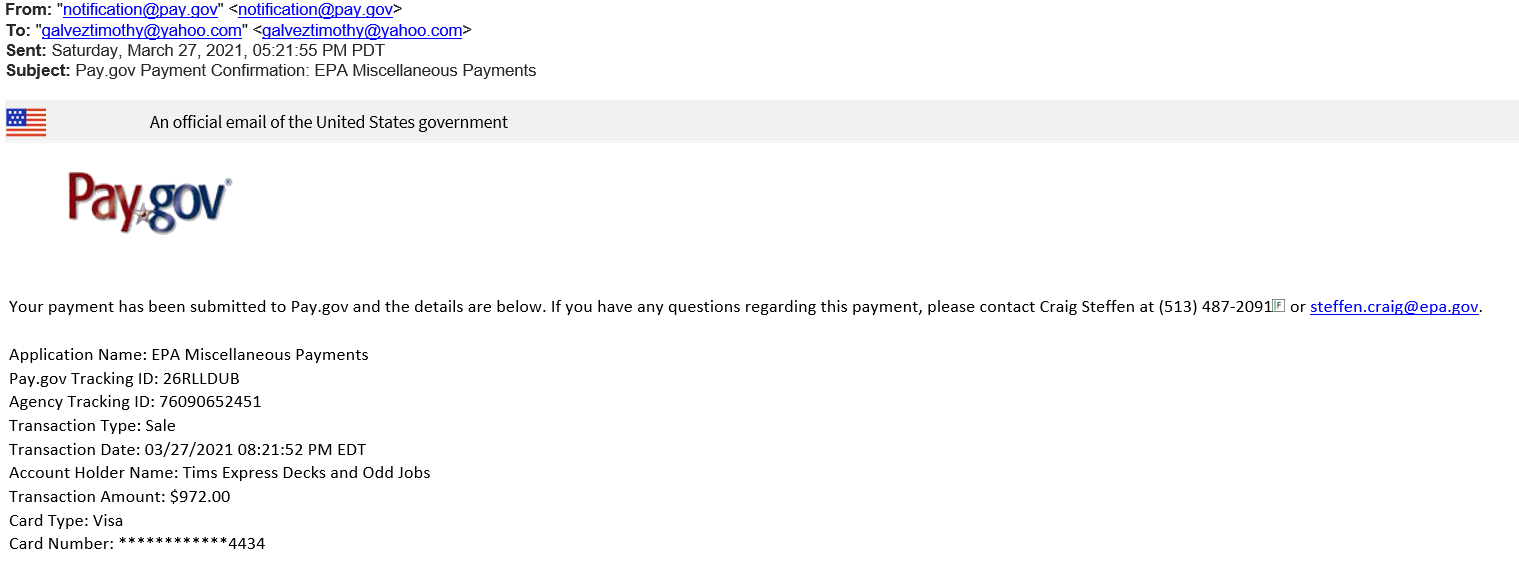 